UpstartHow China Became a Great PowerAppendix: US Currency Swap AgreementsOriana Skylar MastroCurrency Swap AgreementsCurrent and Past US Swap Agreements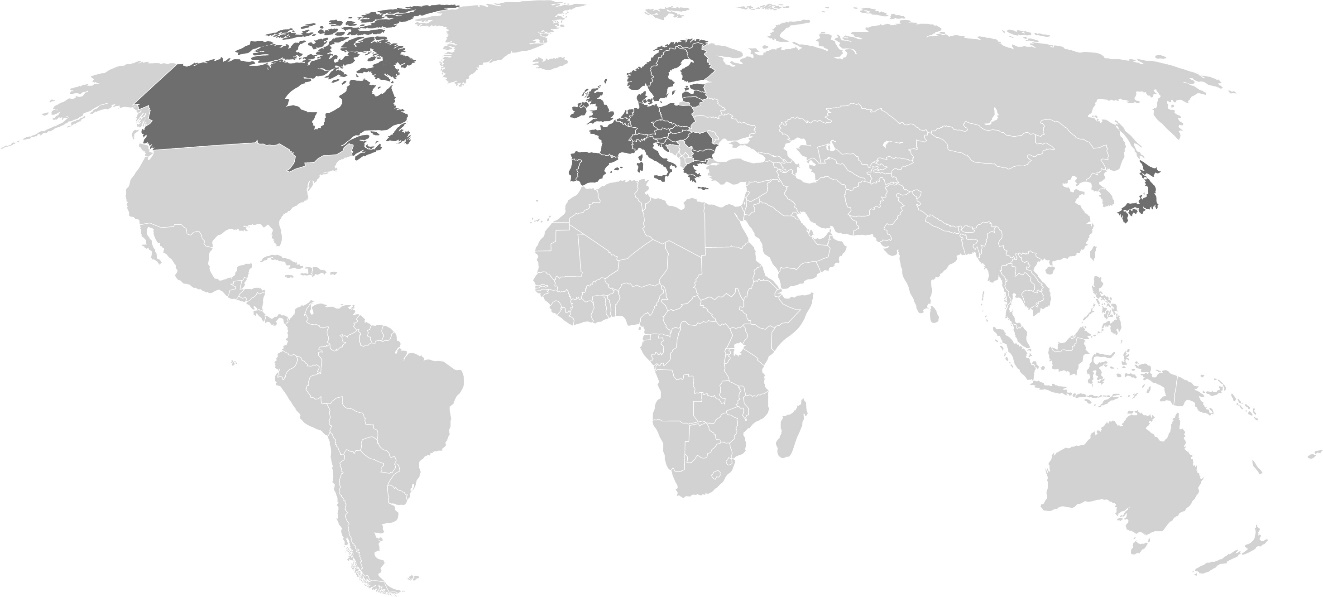 Map of US Swap Agreements with Partner CountriesCountry, Date EstablishedAmount, USDAustralia, 2020 (expired December 2021)$60 billionBrazil, 2020 (expired December 2021)$60 billionCanada, 2010; 2013 made a permanent standing arrangementUnlimitedDenmark, 2020 (expired December 2021)$30 billionEuropean Union, 2010; 2013 made a permanent standing arrangementUnlimitedJapan, 2011; 2013 made a permanent standing arrangementUnlimitedMexico, 1994 (North American Framework Agreement)$3 billion; 2018 increased to $9 billionMexico, 2020 (expired December 2021)$60 billion New Zealand, 2020 (expired December 2021)$30 billionNorway, 2020 (expired December 2021)$30 billionSingapore, 2020 (expired December 2021)$60 billionSouth Korea, 2020 (expired December 2021)$60 billion Sweden, 2020 (expired December 2021)$60 billion Switzerland, 2010; 2013 made a permanent standing arrangementUnlimitedUnited Kingdom, 2011; 2013 made a permanent standing arrangementUnlimited